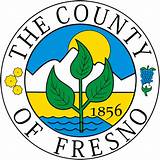                                                                                                        County of Fresno                                                                                     DEPARTMENT OF SOCIAL SERVICES						       DELFINO E. NEIRA, B.A.    DIRECTORFRESNO COUNTY DEPARTMENT OF SOCIAL SERVICES                        HEALTH CARE ENCOUNTER FORM           Please complete for any health care visit□ Foster Care      □ ProbationTYPE OF VISIT: (Check One)              □ Medical           □ Dental             □ Mental HealthPURPOSE OF VISIT: (Check One)      □ CHDP/	   □ Vision Exam    □ Annual Dental Exam					           Well Child ExamTYPE OF VISIT: (	Check One)             □ Sick Visit           □ Follow-Up      □ Special Visit□Referral Made To: _____________________________________________________________________Next Return Appointment Date and Time:  ____________________________________________________Currently Receiving Services From: □ CA Children’s Services   □ Regional Center Other: ________________Name of Provider: ____________________________________________   Telephone: ____________________										                         Fax: ___________________Address: ___________________________________________________HSS-6376T (6/15)                                                                                                                                                                            Distribution:   White – DSS SW											                         Yellow- Substitute Provider											                         Pink – Child’s Folder2011 Fresno Street, Site 105 / Fresno, CA 93721 /Phone (559) 453-4446 / Fax (559) 453-5172www.fresnohumanservices.orgEqual Employment Opportunity • Affirmative Action • Disabled EmployerPhone: (559)Phone: (559)Social Worker Name and Worker NumberSocial Worker Name and Worker NumberSocial Worker Name and Worker NumberCase No.Case No.Date of Visit:Child’s Name:DOB:Growth:HT:WT:HC:Diagnosis:Treatment/Medications:Immunizations Given:Tests:Additional Comments: